Összekötőkeretek ZVR 30Csomagolási egység: 1 darabVálaszték: C
Termékszám: 0093.0193Gyártó: MAICO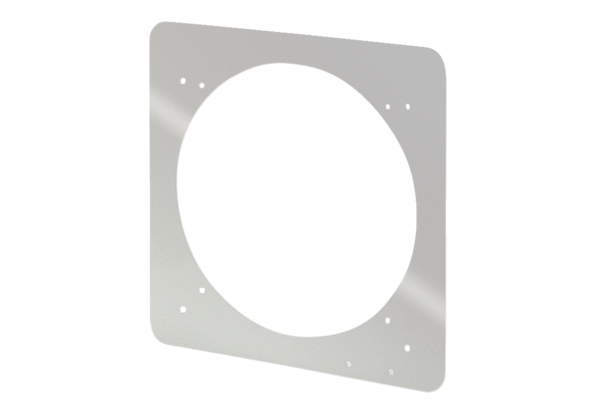 